ПОМЕНЯЛИ ФАМИЛИЮ? СООБЩИТЕ ОБ ЭТОМ В ПФР Ранее граждане, сменившие фамилию, при обращении в органы Пенсионного фонда РФ получали обновленное пластиковое свидетельство-СНИЛС. Сейчас такие пластиковые карточки не выдаются, но, несмотря на это, гражданину необходимо своевременно предоставлять информацию о смене своих анкетных данных в ПФР. Это необходимо как для корректного ведения его «пенсионного» счета, так и для работы с порталом госуслуг и сайтом ПФР. Обновить свои данные можно в офисах МФЦ, ПФР или при обращении к работодателю. Такие же действия нужно предпринять в случае изменения имени или отчества. 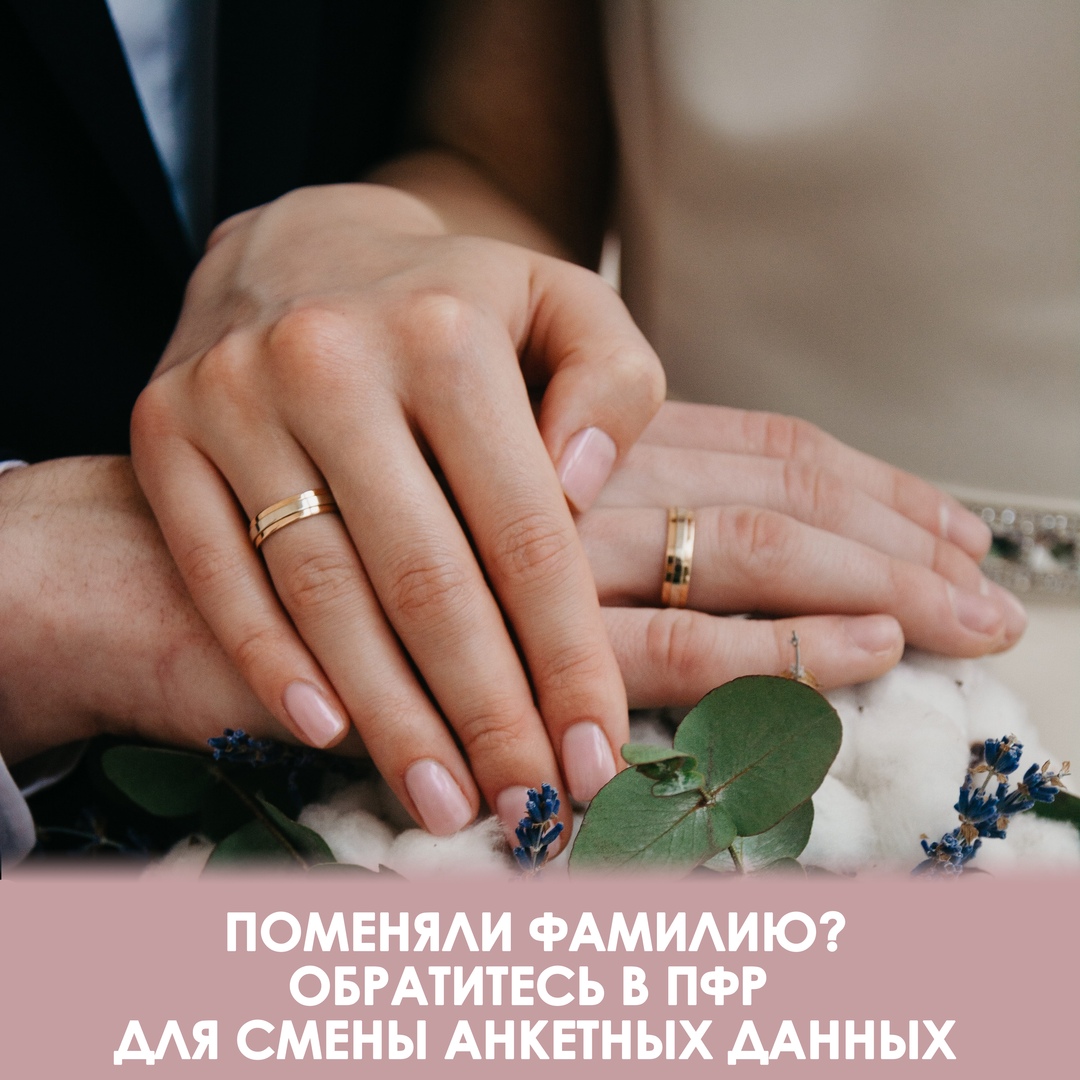 